ЭТО СЧАСТЬЕ – ПУТЬ ДОМОЙ !!!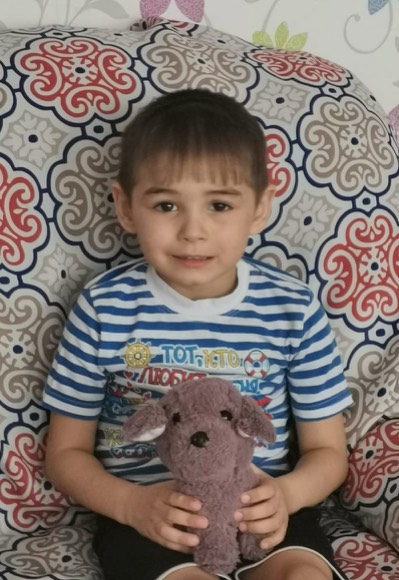 Кирилл родился в 2015 году.Веселый, активный, любознательный, чувствительный.По вопросам приема детей в семью необходимо обратиться в отдел опеки и попечительства администрации муниципального района «Карымский район» по адресу:пгт. Карымское, ул. Верхняя, д.35